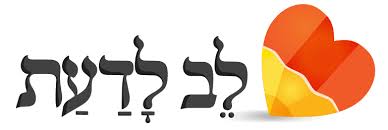 אדגר דֶגַה (1834-1917) אמן צרפתי הנמנה על זרם 'הריאליזם'. דגה דגל בהסתכלות אובייקטיבית על העולם. הוא רצה להראות את המציאות האובייקטיבית, גם אם היא קשה: את העוני, הסבל, המוות, האנשים הפשוטים. הריאליזם הוא פסימי: לפי הריאליזם האדם אינו חופשי, הוא תוצאה של סביבתו והגנטיקה שלו, הוא אינו יכול להשפיע על גורלו. בריאליזם יש דגש על החפץ שבעקבות המהפכה התעשייתית קיבל נוכחות בעולם (מכונות, ייצור מוגבר) וגרם לנו לאבד משהו מהאנושיות.  ג'ורג' סֶרַה (1859-1891)  אמן של המאה ה19, צרפתי. סרה פיתח שיטה הנקראת 'פוינטאליזם': ציור המורכב מנקודות. זו שיטה שבה האמן עבד ע"י נקודות צבע שהונחו זו לצד זו בצפיפות ויצרו יחדיו מיזוג בעינו של המתבונן. אף כי סרה צייר לא-אחת תמונות נוף, בחוץ, הציור אינו ספונטני אלא מתוכנן בקפדנות. סרה ערך עשרות רישומי הכנה לקראת כל יצירה. בסה"כ הוא יצר 7 יצירות מוגמרות.